20.04.02.poniedziałekWitajcie!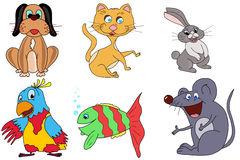 Temat na dziś:                                                                  „MAM TĘ MOC…                                                   I  MOGĘ WSZYSTKO!”Cel: wzmacnianie poczucia własnej wartości                         i sprawczości.                                                     Odnajdywanie swoich mocnych stron.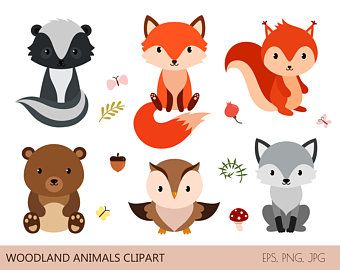 NIE PODDAJEMY SIĘ,                                                                                                           SZUKAMY W SOBIE MOCY                                                                                                                 KTÓRA POMOŻE NAM                                                                                                    POKONYWAĆ TRUDNOŚCI.                                                                                                               Dziś nasza Dywizja przybiera nowy kamuflaż                                                                                                     – maskujemy się – czyli ubieramy nową „skórę”,                                                                                        wcielamy się w … nietypowe zwierzę,                                                                                                     które będzie odzwierciedleniem                                                                                                                        naszych mocnych stron, tego w czym jesteśmy dobrzy …Zwierzęta są z nami i wokół nas.                                                                                                            Wiele z nich znalazło się w znanych powiedzeniach.                                                                        Dokończ zdania: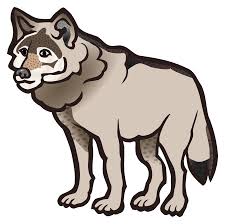 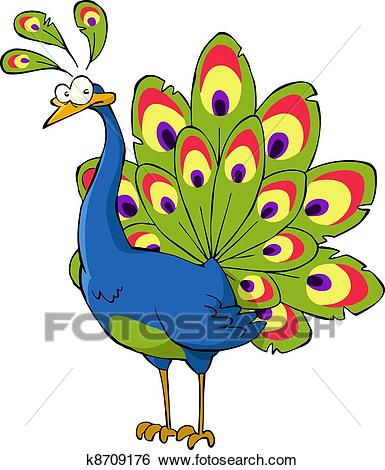 1.Zwinny jak … 2.Głodny jak …                                                                           3.Pracowity jak …                                                                                4.Mądry jak  …                                                                                       5.Sprytny jak …                                                                                       6.Wolny jak … 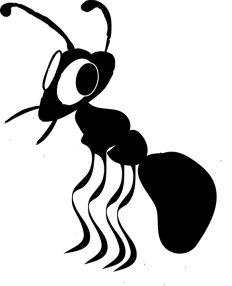                              7.Nóżki zgrabne jak … 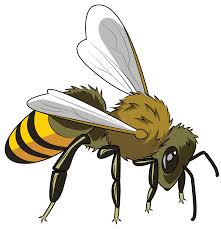                                         8.  Pracowity jak …                                                          9. Silny jak … 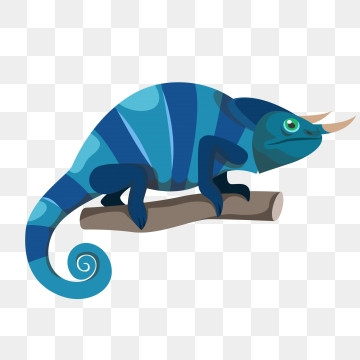                                                       10.Ryczy jak …11.Gaduła i kolorowy  jak …                                        12.Cichy jak …                                                             13.Wierny jak …                                                         14.silny jak …                                                                                  15.nigdy się nie śpieszy, zawsze ma dom przy sobie jak … 16.dumny i barwny jak …                                                       17.łagodny jak .. 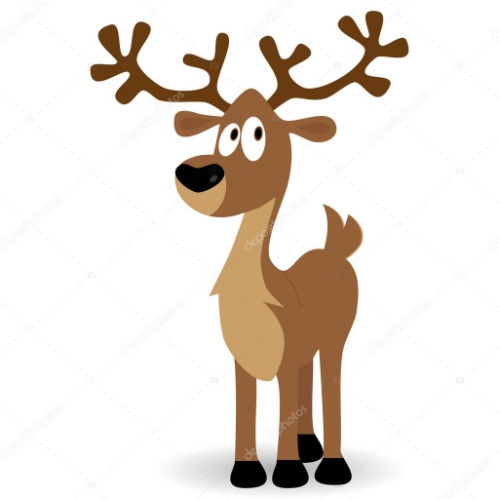 18.uparty jak …                                                                          19.zdrów jak  …                                                                           20.powolny i twardy jak …                                                                     21.chodzi swoimi ścieżkami jak …                                             22.sprytny jak …                                                                       23.zmienny jak …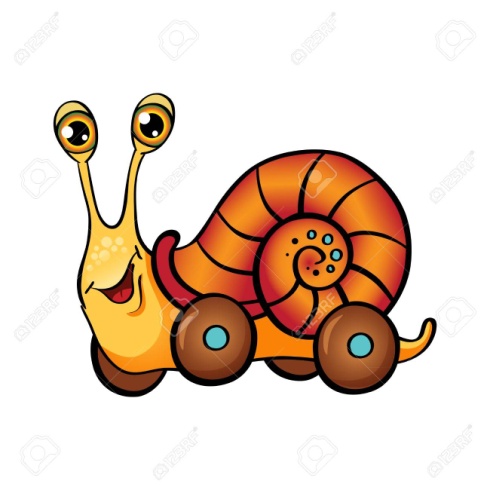 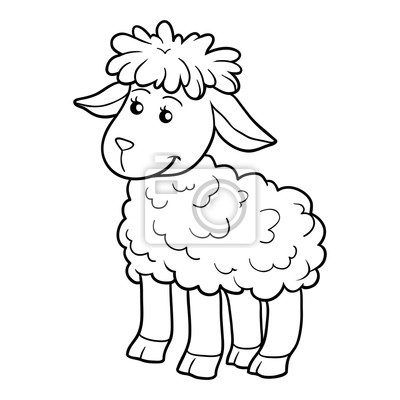 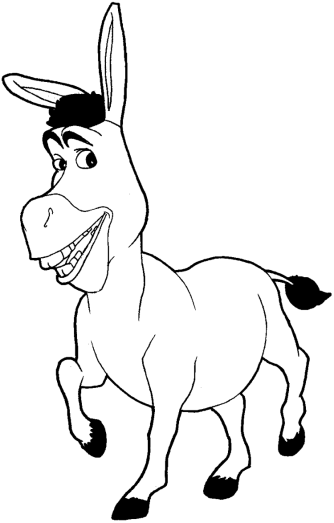 a może znasz jeszcze inne powiedzenia określające cechy innych zwierząt … napiszWykorzystując informacje podane powyżej, napisz które cechy Ty posiadasz, jaki jesteś? ………………………………………..Następnie narysuj zwierzę/mix (połącz te zwierzęta w jedno) które charakteryzuje Ciebie, np.:  jeśli jestem gadający jak papuga, powolny jak żółw, dumny i barwny jak paw, to mój rysunek może być taki: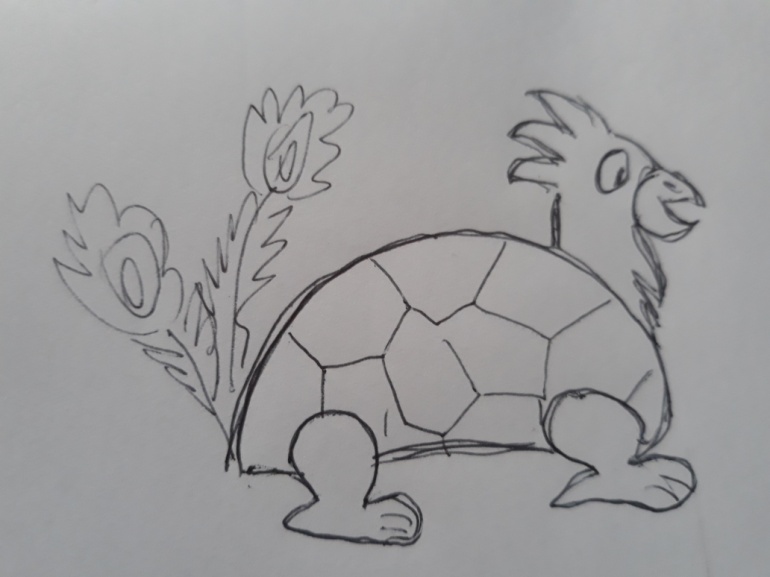  Bądźcie czujni i ostrożni! Bawcie się dobrze w przybieraniu nowej „Skóry”! Zastanów się, jak możesz wykorzystać te cechy w dobrym celu i zrób coś dobrego dla innej osoby…Czekam na wasze prace!  Powodzenia i pozdrawiamC.B.       * podpowiedzi: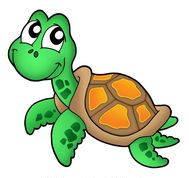 … wiewiórka. … wilk. … mrówka.… sowa.… lis.… ptak.… sarenka.… pszczółka.… niedźwiedź.… jeleń.… papuga… myszka… pies…wół… ślimak… paw.. owieczka… osioł… ryba… żółw…kot…wiewiórka… kameleon